COMMUNIQUÉ DE PRESSELes Éclaireuses Éclaireurs de France plantent leur campement à/enDu XXXXXX, Éclaireuses et Éclaireurs de France s’installent pour leur camp d’été dans la région, un moment très attendu pour ces enfants après une année mouvementée.Les Éclaireuses Éclaireurs de France vont pouvoir profiter du grand air, de l’espace et du contact de la nature après une année rythmée par les restrictions sanitaires qui ont impacté les accueils collectifs de mineurs et ont rendu difficile tout rassemblement. Grands jeux, veillées, jeux de pistes, repas au feu de bois, journées d’autonomie en petit groupe, activités de plein air, et découverte de la région seront au programme cet été. Bien plus qu’un séjour vacances traditionnel, les Éclaireuses Éclaireurs de France, association laïque de scoutisme depuis 1911, proposent aux jeunes d’être de véritables acteur•rice•s de leurs vacances pour en faire une expérience unique, ludique et pédagogique. Ils•elles préparent, organisent et programment les activités du séjour avec leurs responsables, encadrant•e•s qualifié•e•s mais aussi bénévoles passionné•e•s qui accompagnent le groupe toute l’année jusqu’au camp d’été. Le camp d’été est l’aboutissement du projet éducatif conduit depuis septembre par les équipes adultes encadrantes autour des valeurs de l’association : laïcité, coéducation, démocratie, solidarité et écocitoyenneté. Ce projet s’appuie sur la méthode scoute pour contribuer au développement des jeunes en les aidant à réaliser tout leur potentiel. Ses piliers : l’éducation par l’action, la vie collective et l’engagement dans leur communauté. Ces camps d’été seront l’occasion pour ces enfants et ces jeunes de faire grandir leur citoyenneté et retrouver le plaisir de vivre ensemble !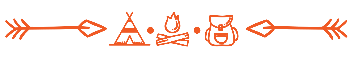 Dans le cadre de l’exercice de votre profession de journaliste nous serions ravis de vous accueillir le temps d’une journée, d’une après-midi ou même de quelques heures sur les camps des Éclaireuses Éclaireurs de France pour vous présenter l’association et vous faire vivre l’expérience éclée que des milliers d’enfants choisissent chaque année. Aventure, vie en équipe, démarche citoyenne et écologique, le tout dans la bonne humeur !Contact presse pour plus d’informations et connaitre les lieux de campsPrénom NOMTéléphoneMail